Text na vnitřní a vnější obalEffectan CleanVeterinární přípravek k čištění kůže a zevního zvukovodu.Složení:  Voda, resorcinol, etanol, aceton, fenol, kys. boritáDržitel rozhodnutí o schválení a výrobce:COINTRA s.r.o., Wenzigova 1871/5, Nové Město, 120 00 Praha 2Cílový druh zvířat: PsiBatch: uvede se číslo šarže přípravku Exp: uvede se datum použitelnosti pro příslušnou  šarži přípravkuSpotřebujte do 3 měsíců od prvního otevření vnitřního obalu.Uchovávejte mimo dosah a dohled dětí!Uchovávejte v suchu při 15 - 25°C.Uchovávejte v řádně uzavřeném vnitřním obalu.Chraňte před světlem – lahvičku uchovávejte v papírové krabičce!Obsah: 50 mlNepoužívejte u koček!Čtěte pozorně návod k použití přípravku a používejte pouze podle tohoto návodu a v případě, že jste návodu plně porozuměli.Pouze pro zvířata!Číslo schválení:  034-19/C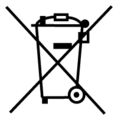 Obaly se zbytky přípravku odkládejte na místě určeném obcím k odkládání nebezpečných odpadů nebo předejte osobě oprávněné k nakládání s nebezpečnými odpady. 